_____________________тел.: (8-84348) 36-1-31, факс: (8-84348) 36-0-97, Burev.Nsm@tatar.ru_____________________ПОСТАНОВЛЕНИЕ                                                                                                            КАРАРот «11» марта 2024 года                                                                                                        № 1  О назначении публичных слушаний по проекту об утверждении отчета «Об исполнении бюджета Буревестниковского сельского поселения Новошешминского муниципального района Республики Татарстан за 2023 годВ соответствии со статьей 19 Устава муниципального образования Буревестниковского сельское поселение Новошешминского муниципального района Республики Татарстан, «Положение о бюджетном устройстве и бюджетном процессе в Буревестниковском сельском поселении Новошешминского муниципального района Республики Татарстан», утвержденное решением Совета Буревестниковского сельского поселения Новошешминского муниципального района Республики Татарстан 11.11.2019 №66-126, Положением о порядке организации и проведения публичных слушаний, общественных обсуждений на территории муниципального образования Буревестниковское сельское поселение Новошешминского муниципального района Республики Татарстан, утвержденное решением Совета Новошешминского муниципального района Республики Татарстан от 12.07.2022 №26-80,  в целях соблюдения прав жителей Новошешминского муниципального района  Республики Татарстан на участие в обсуждении  утверждения отчета «Об исполнении бюджета Буревестниковского сельского поселения Новошешминского муниципального района Республики Татарстан за 2023 год»ПОСТАНОВЛЯЮ:1. Провести публичные слушания по проекту решения Совета Буревестниковского сельского поселения Новошешминского муниципального района Республики Татарстан Об утверждении отчета «Об исполнении бюджета Буревестниковского сельского поселения Новошешминского муниципального района Республики Татарстан за 2023 год» 26 марта 2024 года в 17.00 час. в районном доме культуры по адресу: ул. Центральная, д.29, с. Слобода Волчья, Новошешминского района, Республика Татарстан. Порядок публичных слушаний осуществляется в соответствии с Положением о порядке организации и проведения публичных слушаний, общественных обсуждений  на территории муниципального образования Буревестниковское сельское поселение Новошешминского муниципального района Республики Татарстан, утвержденное решением Совета Буревестниковского сельского поселения Новошешминского муниципального района Республики Татарстан от 12.07.2022 №26-80, опубликованного 15.07.2022 года на официальном сайте официального портала правовой информации Республики Татарстан в информационного-телекоммуникационной сети «Интернет» http://pravo.tatarstan.ru/.Утвердить Порядок учета предложений к проекту решения Совета Буревестниковского сельского поселения Новошешминского муниципального района Республики Татарстан об утверждении отчета «Об исполнении бюджета Буревестниковского сельского поселения Новошешминского муниципального района Республики Татарстан за 2023 год» (прилагается). Секретарю Исполнительного комитета Буревестниковского сельского поселения Новошешминского муниципального района Республики Татарстан обеспечить проведение публичных слушаний, прием и учет предложений граждан проекту решения Совета Буревестниковского сельского поселения Новошешминского муниципального района Республики Татарстан об утверждении отчета «Об исполнении бюджета Буревестниковского сельского поселения Новошешминского муниципального района Республики Татарстан за 2023 год» и представить протокол публичных слушаний до 29.03.2024 г.Постоянной депутатской комиссии по бюджету, налогам и финансам Совета Буревестниковского сельского поселения Новошешминского муниципального района Республики Татарстан доработать проект решения Совета Буревестниковского сельского поселения Новошешминского муниципального района Республики Татарстан об утверждении отчета «Об исполнении бюджета Буревестниковского сельского поселения Новошешминского муниципального района Республики Татарстан за 2023 год»  с учетом предложений, высказанных на публичных слушаниях и поступивших в ходе обсуждения, и внести на рассмотрение заседания Совета Новошешминского муниципального района Республики Татарстан в срок до 04.04.2024 г.Опубликовать настоящее решение после государственной регистрации на Официальном портале правовой информации Республики Татарстан в информационно – телекоммуникационной сети «Интернет»: https://pravo.tatarstan.ru, на официальном сайте Новошешминского муниципального района на Портале муниципальных образований Республики Татарстан в информационно-телекоммуникационной сети «Интернет»: https://novosheshminsk.tatarstan.ru.  Контроль за исполнением настоящего решения оставляю за собой.Глава Буревестниковского сельского поселения Новошешминского муниципального района Республики Татарстан                                                                                              Ю.М. УлитинПриложение к постановлению Главы Буревестниковского сельского поселения Новошешминского муниципального района Республики Татарстан от «11» марта 2024 года №1  Порядок учета предложений к проекту изменений, вносимых в  проект решенияСовета Буревестниковского сельского поселения Новошешминского муниципального района Республики Татарстан об утверждении отчета «Об исполнении бюджета Буревестниковского сельского поселения Новошешминского муниципального района Республики Татарстан за 2023 год»1. Предложения к проекту изменений, вносимых в проект об утверждении отчета «Об исполнении бюджета Буревестниковского сельского поселения Новошешминского муниципального района Республики Татарстан за 2023 год» Об утверждении отчета «Об исполнении бюджета Буревестниковского сельского поселения Новошешминского муниципального района Республики Татарстан за 2023 год», вносят в Совет Буревестниковского сельского поселения Новошешминского муниципального района Республики Татарстан по адресу: 423194, Республика Татарстан, Новошешминский район, с. Слобода Волчья, ул. Центральная, д.29 в письменной форме секретарю Исполнительного комитета Буревестниковского сельского поселения Новошешминского муниципального района Республики Татарстан. Предложения принимаются в рабочие дни с 08.00 до 16.30 часов со дня обнародования на официальном портале правовой информации Республики Татарстан в информационно - телекоммуникационной сети «Интернет» по электронному адресу: httрs://рravо.tatаrstаn.гu. 2. Заявки на участие в публичных слушаниях с правом выступления подаются по адресу: 423194, Республика Татарстан, Новошешминский район, с. Слобода Волчья, ул. Центральная, д. 29 лично или по почте (с пометкой на конверте «обсуждение Отчета о бюджете»).ГЛАВА БУРЕВЕСТНИКОВСКОГО СЕЛЬСКОГО ПОСЕЛЕНИЯ НОВОШЕШМИНСКОГО МУНИЦИПАЛЬНОГО РАЙОНА РЕСПУБЛИКИ ТАТАРСТАН423194, с. Слобода Волчья, ул. Центральная, 29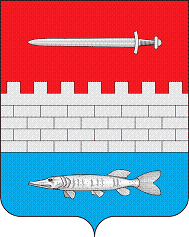 ТАТАРСТАН РЕСПУБЛИКАСЫЯҢА ЧИШМӘ            МУНИЦИПАЛЬ РАЙОНЫ БУРЕВЕСТНИК АВЫЛ ҖИРЛЕГЕ БАШЛЫГЫ      423194, Волчья Бистәсе, Үзәк урамы, 29ГЛАВА БУРЕВЕСТНИКОВСКОГО СЕЛЬСКОГО ПОСЕЛЕНИЯ НОВОШЕШМИНСКОГО МУНИЦИПАЛЬНОГО РАЙОНА РЕСПУБЛИКИ ТАТАРСТАН423194, с. Слобода Волчья, ул. Центральная, 29ТАТАРСТАН РЕСПУБЛИКАСЫЯҢА ЧИШМӘ            МУНИЦИПАЛЬ РАЙОНЫ БУРЕВЕСТНИК АВЫЛ ҖИРЛЕГЕ БАШЛЫГЫ      423194, Волчья Бистәсе, Үзәк урамы, 29